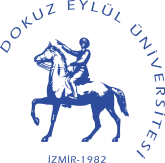 DOKUZ EYLÜL ÜNİVERSİTESİ EĞİTİM BİLİMLERİ ENSTİTÜSÜYÜKSEK LİSANS/DOKTORA TEZ ÇALIŞMASI ORİJİNALLİK RAPORU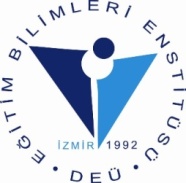 Tarih: …/…./……… Tez Başlığı: ……………………………………………………………………………………………………………………………………………………………………………………………………………………………………………………………………………………………………………………………………………………………… Yukarıda başlığı belirtilen tez çalışmamın a) Kapak sayfası, b) Giriş, c) Ana bölümler ve d) Sonuç kısımlarından oluşan toplam ………… sayfalık kısmına ilişkin, ……/……/…….. tarihinde tez danışmanım tarafından Dokuz Eylül Üniversitesi Kütüphane ve Dokümantasyon Daire Başkanlığı’nın sağladığı İntihal Tespit Programından (Turnitin-Tez İntihal Analiz Programı)  aşağıda belirtilen filtreleme tiplerinden biri (uygun olanı işaretleyiniz) uygulanarak alınmış olan orijinallik raporuna göre, tezimin benzerlik oranı % ….. dir.http://www.kutuphane.deu.edu.tr/tr/turnitin-tez-intihal-analiz-programi/ adresindeki Tez İntihal Analiz Programı Kullanım Kılavuzunu okudum  □   Tarih: …/…./……… Tez Başlığı: ……………………………………………………………………………………………………………………………………………………………………………………………………………………………………………………………………………………………………………………………………………………………… Yukarıda başlığı belirtilen tez çalışmamın a) Kapak sayfası, b) Giriş, c) Ana bölümler ve d) Sonuç kısımlarından oluşan toplam ………… sayfalık kısmına ilişkin, ……/……/…….. tarihinde tez danışmanım tarafından Dokuz Eylül Üniversitesi Kütüphane ve Dokümantasyon Daire Başkanlığı’nın sağladığı İntihal Tespit Programından (Turnitin-Tez İntihal Analiz Programı)  aşağıda belirtilen filtreleme tiplerinden biri (uygun olanı işaretleyiniz) uygulanarak alınmış olan orijinallik raporuna göre, tezimin benzerlik oranı % ….. dir.http://www.kutuphane.deu.edu.tr/tr/turnitin-tez-intihal-analiz-programi/ adresindeki Tez İntihal Analiz Programı Kullanım Kılavuzunu okudum  □   Tarih: …/…./……… Tez Başlığı: ……………………………………………………………………………………………………………………………………………………………………………………………………………………………………………………………………………………………………………………………………………………………… Yukarıda başlığı belirtilen tez çalışmamın a) Kapak sayfası, b) Giriş, c) Ana bölümler ve d) Sonuç kısımlarından oluşan toplam ………… sayfalık kısmına ilişkin, ……/……/…….. tarihinde tez danışmanım tarafından Dokuz Eylül Üniversitesi Kütüphane ve Dokümantasyon Daire Başkanlığı’nın sağladığı İntihal Tespit Programından (Turnitin-Tez İntihal Analiz Programı)  aşağıda belirtilen filtreleme tiplerinden biri (uygun olanı işaretleyiniz) uygulanarak alınmış olan orijinallik raporuna göre, tezimin benzerlik oranı % ….. dir.http://www.kutuphane.deu.edu.tr/tr/turnitin-tez-intihal-analiz-programi/ adresindeki Tez İntihal Analiz Programı Kullanım Kılavuzunu okudum  □   Filtreleme Tipi 1(Maksimum %15) □                                Filtreleme Tipi 2(Maksimum %30) □          Dokuz Eylül Üniversitesi Eğitim Bilimleri Enstitüsü Tez Çalışması Orijinallik Raporu Uygulama Esasları’nı inceledim ve yukarıda belirtilen azami benzerlik oranlarına göre tez çalışmasının herhangi bir intihal içermediğini; aksinin tespit edileceği muhtemel durumda doğabilecek her türlü hukuki sorumluluğu kabul ettiğimi ve yukarıda vermiş olduğum bilgilerin doğru olduğunu beyan ederim.           Gereğini saygılarımla arz ederim.                                                             	Adı Soyadı         : Öğrenci No        :Anabilim Dalı     :Programı            :Statüsü              :       Yüksek Lisans  □                         Doktora  □Filtreleme Tipi 1(Maksimum %15) □                                Filtreleme Tipi 2(Maksimum %30) □          Dokuz Eylül Üniversitesi Eğitim Bilimleri Enstitüsü Tez Çalışması Orijinallik Raporu Uygulama Esasları’nı inceledim ve yukarıda belirtilen azami benzerlik oranlarına göre tez çalışmasının herhangi bir intihal içermediğini; aksinin tespit edileceği muhtemel durumda doğabilecek her türlü hukuki sorumluluğu kabul ettiğimi ve yukarıda vermiş olduğum bilgilerin doğru olduğunu beyan ederim.           Gereğini saygılarımla arz ederim.                                                             	Adı Soyadı         : Öğrenci No        :Anabilim Dalı     :Programı            :Statüsü              :       Yüksek Lisans  □                         Doktora  □Filtreleme Tipi 1(Maksimum %15) □                                Filtreleme Tipi 2(Maksimum %30) □          Dokuz Eylül Üniversitesi Eğitim Bilimleri Enstitüsü Tez Çalışması Orijinallik Raporu Uygulama Esasları’nı inceledim ve yukarıda belirtilen azami benzerlik oranlarına göre tez çalışmasının herhangi bir intihal içermediğini; aksinin tespit edileceği muhtemel durumda doğabilecek her türlü hukuki sorumluluğu kabul ettiğimi ve yukarıda vermiş olduğum bilgilerin doğru olduğunu beyan ederim.           Gereğini saygılarımla arz ederim.                                                             	Adı Soyadı         : Öğrenci No        :Anabilim Dalı     :Programı            :Statüsü              :       Yüksek Lisans  □                         Doktora  □ÖĞRENCİ                                                                                                                       DANIŞMAN(Adı Soyadı, İmza, Tarih) 	                                                                            (Unvan, Adı Soyadı, İmza, Tarih) ÖĞRENCİ                                                                                                                       DANIŞMAN(Adı Soyadı, İmza, Tarih) 	                                                                            (Unvan, Adı Soyadı, İmza, Tarih) ÖĞRENCİ                                                                                                                       DANIŞMAN(Adı Soyadı, İmza, Tarih) 	                                                                            (Unvan, Adı Soyadı, İmza, Tarih) 